The public is requested to fill out a "Speaker Card" to address the Board on any item of the agenda prior to the Board taking action on an item.  Comments from the public on Agenda items will be heard only when the respective item is being considered. Comments from the public on other matters not appearing on the Agenda that are within the Board's subject matter jurisdiction will be heard during the Public Comment period.  Public comment will be limited to 1 or 2 minutes per speaker, unless waived by the presiding officer of the Board. The right to combine speaking time if multiple requests are made into a single limited time is reserved.  As a covered entity under Title II of the Americans with Disabilities Act, the City of  does not discriminate on the basis of disability and upon request, will provide reasonable accommodation to ensure equal access to its programs, services, and activities.  Sign language interpreters, assistive listening devices, or other auxiliary aids and/or services may be provided upon request.  Requests must be made within a reasonable time to the telephone number above or to the “contact us” at the website above. Reports and other committee reference materials may be seen on our website under each committee's meeting agenda. Agendas are posted publicly in the window of the Sherman Oaks Public Library,  Oaks, CA 91423. Printed copies of Board and committee agendas can be obtained by sending a written public records request after the document has been published to  Oaks 91413. A check for $1 plus 10 cents per page plus 49 cents postage made out to the City of  must be included with the request. If additional payment is required, you will be notified.MinutesWelcome and Call to Order  -  Ron Ziff,  President at 6:34 pmPledge of Allegiance: Led by Hayden Ranshaw                             Roll Call: Present: Jeff Hartsough, Sue Steinberg, Tom Capps, Candy Williams, Kristin Sales, Howard Katchen, Fran Kerzner, Daetra Yatman, Lisa Petrus, Sarah Olds, Michael Binkow, Neal Rodan, Jeffrey Kalban, Jill Banks Barad, Ron Ziff.  Absent: Avo Babian, Melissa Menard, Sidonia Lax.Approval of Minutes of previous meeting: Howard Katchen brought the motion to approve the minutes.  Lisa Petrus 2nd the motion.  Minutes Approved Unanimously.Comments by LAPD SLO’s, Public Officials and staff: Officers  and Saldana: Property crime down 12%.  5/25 “Open House” at the station.  LAPD Van Nuys “Victims Advocate of Violent Crimes”, Ifiana introduced herself.  Emma Taylor: Bills to be voted on soon.  5th Annual Creativity  6/8.  Daniel Eyal: Flight pathes: Councilman Ryu and others introduced a motion to city council to hire a third party consultant to advocate for the city in .  Jessica Arianafrom Sheila Keuhl’s office: Working on homeless issues, assessing properties to build housing.  6/13 “Job Fair”.  Meredith McGowan: Calendars for May are available.  Betty Wong: Rollover of funds, Sponsoring or Co-Sponsoring Community Events, Election Expenditures.  NC Funding Training 5/18 & 5/21.  Funding Deadlines 5/20, 6/1, & 6/20.  SONC Election 5/19.  First NC Meeting after NC Elections, NC Required Trainings, Ethics.Tax Issue EE on the June 4 ballotVahid Khorsand, Vice President of the Citywide Planning Commission, speaking in favor.  Elizabeth Hawley, Legislative Affairs Director for the Valley Industry and Commerce Association (VICA) spoke against. 
President’s  The Exec Committee has approved the following changes in committees:Dea Yatman approved as co-chair of the Green & Beautification Committee.Bob Reith approved as co-chair of the Traffic and Transportation CommitteeOn the Public Safety Committee  Pender and Loren Naiman have been replaced by Christy Adair and Jenna Lewis.Motorized Scooters – In January Bird Scooters was the largest in the  and valued at billions. It had 7,000 scooters in LA. Today only 1,500 of those remain in service and the company has withdrawn from Sherman Oaks. The scooters wear out in 126 days which doesn't cover their cost. Only Lime remains here with a much reduced presence. All of its scooters are still deployed on streets where they cannot be used legally.Jeff Kalban will report on AB50. It's only one of more than 300 bills that address the housing crisis in some way that are currently active in the state legislature. The bills are in flux and are continually amended as they progress.We have applied for the use of  for board meetings for the next fiscal year from September through May 2020. This venue has several advantages.1) It is centrally located in Sherman Oaks2) It seats 500+3) There is a parking lot adjacent that parks 100+4) Overall it will allow more stakeholders to attend meetings.My term of office will end when the new board is certified and there will be a vacancy in the office of President. Our by-laws provide that the 1st Vice President will preside in the absence of the President and assume the duties of the President until the next election of officers. Therefore Jeff Hartsough will open the board's June meeting.Finally, some basic information for the new board members who will be elected. This is not aHomeowner’s association and operates quite differently. In fact 54 % of your constituents are not homeowners; they are renters, less than 30% are homeowners, and the remaining 17% are in other categories. You will become elected public officials. Your duties, responsibilities, and limitations will be very different from what you have experienced as a private citizen. Your limitations come primarily from a law called the Brown Act. The law severely limits what you can do and more importantly, how you do things. I urge you to become familiar with the Brown Act to keep yourselves out of legal trouble. As public officials you will find that you may be assigned to spend time solving constituent problems.Solving a problem as a public official is very different from complaining about it as a private citizen. It will take many hours of your time. Being a board member is much more than just coming to monthly meetings. I applaud all of you who are volunteering to donate your time for the next 4 years. I urge you to learn the ropes as quickly as possible. I want you to succeed.8.  Consent Calendar All items listed under the Consent Calendar are considered to be routine and may be enacted by one vote. Prior to the motion to consider any action by the Board, any public comments on any of the Consent Calendar items will be heard. There will be no separate action unless members of the Board request a specific item to be removed from the Consent Calendar. 8A.  A motion to approve the monthly expense report for the period ending March 31, 2019. 
         9. Action Items
 A. A motion to approve a Neighborhood Purposes grant to the Los Angeles Responsible Pit      Bull Owners, a 501-3C of $1,200 for dog beds all sizes and grooming supplies to be used by and for the East Valley Animal Shelter. Passed Unanimously.
B. A motion to approve a Neighborhood Purposes Grant to the Los Angeles Park Foundation of $3,700 for floor mats at Van Nuys Sherman Oaks Park.  Passed Unanimously. 
C. A motion to approve the rollover and carryover of the remaining balance of funds of the neighborhood council as of June 30, 2019 to the budget of the Sherman Oaks Neighborhood Council for fiscal year July 01 2019 to June 30, 2020 pursuant to the Funding Policy Guidelines issued April 2019.  Passed Unanimously.  
D. Approval of funds up to $5,000 for movies in the park July 27 and August 24 and to be re-affirmed by the board at the first meeting of the 2019-20 fiscal year. Passed Unanimously. 
E. Approval of the changes in wording in the by-laws amendment passed by this board on July 9, 2018 by this board to satisfy the requirement of the Board of Neighborhood Commissioners. (Supplement).  Passed Unanimously.  	10. Treasurer’s Report – Tom Capps, Treasurer: Updates on finances and roll over for next year, clerk will let us know. Approval of the Monthly Expense Report: Passed Unanimously. 11. Committee reports    A.    Planning & Land Use Committee Report- Jeff Kalban, Chair – Jim Ries gave apresentation on a proposed location site for Mercy Housing.  Jeff Kalban goes over provisions on the issue.Motion: The Sherman Oaks Neighborhood Council recommends approving the Mercy Housing Permanent Supportive Housing for Seniors project proposed for 14534 Burbank Blvd., Sherman Oaks as presented and with the following conditions:  
1)  A member of the management team will be living in an apartment at the property. Community members will have direct access for communicating both with the property manager during business hours and the on-site staff member in off hours. A phone number will be listed for community contact and given to SONC. Concerns would be received and addressed as questions or concerns arise.
2)  Mercy will provide a general review of operations and community relations after the first year of operations to the Sherman Oaks Neighborhood Council PLUM Committee.
3)  During the development and constructions phases, Mercy will provide Quarterly Updates to the Neighborhood Council PLUM Committee, including a contact number for SONC.
4)  Include a drop off/ pick up circular drive as presented. 
5)  A landscape screen must be put around the transformer.
6) This recommendation for approval is based upon the renderings, plans, sections and elevations presented.  The following people gave public comments on this item: Harry Sherman, George Vamos, Lesli Kraut, Corinne Ho, Andrea Murray, Robert Ramirez, Caleb Crowder, Alana Riemermann, Steve Traposse, Enrique Velasquez, Nahtahna Cabanes, Gabrielle Castleberry-Gordon, Lex Roman, Teron Seay, Skip Koenis, Carolina Goodman, Myron Dembo, Dell Smalowitz, Jessica Ariana, Lisa Gilford, Daniel Eyal, Dwight Nairn, Joseph Barmettler, David Polinsky, G. Flynn, Dawn Word. The motion Passed Unanimously.ii. Updates on pending development projects in Sherman Oaks: SB50 update, monorail update: Jeff Kalban and Ron Ziff will be presenting to Van Nuys Neighborhood Council  PLUM Committee on 5/16.  VISION Meeting 6/6.          B. Youth Member Selection Committee – Melissa Menard – Chair – Michael Binkow introduces Hayden Ranshaw, new YR member, and welcomed Marcus Zimmerman back as a YR member.Approval of Youth Reps for 2019-20 	- Marcus Zimmerman	- Hayden Ranshaw   C.  Rules and Elections Committee Sue Steinberg – Election Update: 5/19 Election at the Senior Center 1pm-5pm.  Signs are still available.                       D.  Green & Beautification Committee – Avo Babian, Chair was not present to report.                       E.  Outreach Committee- Jeff Hartsough, Chair – Next meeting 5/21. F.  Public Safety Committee – Kristin Sales, Melissa Menard, Co-chairs – Updates: Had interviews last week for new committee members. Next meeting 5/20.G.  Budget Advocates – Howard Katchen, SONC representative – “Budget Day” 6/29.  Next  meeting 5/18. 	12.   Public Comment: Comments by the public on non-agenda items within SONC’s        Jurisdiction: None      13. Announcements on items within SONC’s jurisdiction  - None                      14. The meeting was adjourned at 9:24 pm.The public is requested to fill out a "Speaker Card" to address the Board on any item of the agenda prior to the Board taking action on an item.  Comments from the public on Agenda items will be heard only when the respective item is being considered. Comments from the public on other matters not appearing on the Agenda that are within the Board's subject matter jurisdiction will be heard during the Public Comment period.  Public comment will be limited to 1 or 2 minutes per speaker, unless waived by the presiding officer of the Board. The right to combine speaking time if multiple requests are made into a single limited time is reserved.  As a covered entity under Title II of the Americans with Disabilities Act, the City of Los Angeles does not discriminate on the basis of disability and upon request, will provide reasonable accommodation to ensure equal access to its programs, services, and activities.  Sign language interpreters, assistive listening devices, or other auxiliary aids and/or services may be provided upon request.  Requests must be made within a reasonable time to the telephone number above or to the “contact us” at the website above. Reports and other committee reference materials may be seen on our website under each committee's meeting agenda. Agendas are posted publicly in the window of the Sherman Oaks Public Library, 14245 Moorpark St., Sherman Oaks, CA 91423. Printed copies of Board and committee agendas can be obtained by sending a written public records request after the document has been published to PO Box 5721, Sherman Oaks 91413. A check for $1 plus 10 cents per page plus 49 cents postage made out to the City of Los Angeles must be included with the request. If additional payment is required, you will be notified.Welcome and Call to Order  -  Ron Ziff,  President at 9:24 pm.Roll Call: Present: Jeff Hartsough, Sue Steinberg, Tom Capps, Candy Williams, Kristin Sales, Howard Katchen, Fran Kerzner, Daetra Yatman, Lisa Petrus, Sarah Olds, Michael Binkow, Neal Rodan, Jeffrey Kalban, Jill Banks Barad, Ron Ziff.  Absent: Avo Babian, Jill Banks-Barad, Melissa Menard, Sidonia Lax.Action Item - Approval of the changes in wording in the by-laws amendment passed by this board on July 9, 2018 by this board to satisfy the requirement of the Board of Neighborhood Commissioners. (Supplement) Passed Unanimously. Comments by the public on non-agenda items – none.The meeting was adjourned at 9:26 pm.SupplementBy-Law changes to update activate the bylaw changes voted July 9, 2018 and comply with the action of the Board of Neighborhood Commissioners on May 8, 2019:Article IV STAKEHOLDERD. Youth Stakeholder: A Youth Stakeholder is a high school student who attends school orresides within the area defined in Article III, Section 1.Article V GOVERNING BOARDSection 1: CompositionThe Board shall be comprised of up to twenty-three (23) elected orappointed “Members” from each of the following four (4) Stakeholder groupsidentified in Article IV, as follows:D. Youth Stakeholder Member (YM): A YM shall be any person attending high school thatresides within the area defined in Article III, Section 1. The President, with the approval ofthe Executive Committee, will appoint a Selection Committee of three Board Members tointerview and select two (2) persons to be affirmed and appointed by the Board as YouthMembers for year terms starting July 1 and ending June 30 of each year. The YM shall haveand maintain a 2.5 grade point average and have signed permission from a YM’sparent or guardian.In accordance with the Plan, the Board must, to the extent possible, reflect the diversity ofthe Neighborhood Council’s Stakeholders. Accordingly, no single Stakeholder group shallcomprise a majority of the Council unless warranted by extenuating circumstances andapproved by the Department of Neighborhood Empowerment (“the Department”). Article X ELECTIONSSection 2: Governing Board Structure and VotingThe YM Stakeholder(s) shall be appointed and not selected based on the seven (7)geographic areas, but rather resides or attends high school within the Boundaries of theCouncil as defined in Article III, Section 1.Attachment BOfficers:Ron Ziff, President Bus-6 Jeff Hartsough, 1st Vice Pres.CI-2 Sue Steinberg, 2nd Vice Pres Bus.4Tom Capps, Treasurer, Res. 2  Avo Babian, Secretary, Bus. 5 Board Members:Candy Williams, Res. 1Vacant, Bus-1Kristin Sales,  CI-1Vacant – Bus-2Howard Katchen, Res. 3Fran Kerzner, Bus.3Deatra Yatman, CI-3 Lisa Petrus, Res. 4Sidonia Lax, CI-4Sarah Olds, Res-5Vacant, CI-5Jill Banks Barad, Res. 6Melissa Menard, CI-6Michael Binkow, Res. 7Neal Roden, Bus-7Jeffrey Kalban, CI-7Elinor Oren - YMMarcus Zimmerman - YM OAKS NEIGHBORHOOD COUNCIL Oaks, CA 91413(818) 503-2399www.shermanoaksnc.orgOR CONTACTDepartment of Neighborhood Empowerment linked through our website under "Resources"Officers:Ron Ziff, President Bus-6 Jeff Hartsough, 1st Vice Pres.CI-2 Sue Steinberg, 2nd Vice Pres Bus.4Tom Capps, Treasurer, Res. 2  Avo Babian, Secretary, Bus. 5 Board Members:Candy Williams, Res. 1Vacant, Bus-1Kristin Sales,  CI-1Vacant – Bus-2Howard Katchen, Res. 3Fran Kerzner, Bus.3Deatra Yatman, CI-3 Lisa Petrus, Res. 4Sidonia Lax, CI-4Sarah Olds, Res-5Vacant, CI-5Jill Banks Barad, Res. 6Melissa Menard, CI-6Michael Binkow, Res. 7Neal Roden, Bus-7Jeffrey Kalban, CI-7Elinor Oren - YMMarcus Zimmerman - YM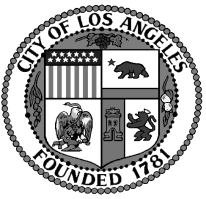  Oaks Neighborhood CouncilSONC REGULARBOARD MEETINGMonday, May 13, 20196:30 p.m. Oaks OAKS NEIGHBORHOOD COUNCIL Oaks, CA 91413(818) 503-2399www.shermanoaksnc.orgOR CONTACTDepartment of Neighborhood Empowerment linked through our website under "Resources"Officers:Ron Ziff, President Bus-6 Jeff Hartsough, 1st Vice Pres.CI-2 Sue Steinberg, 2nd Vice Pres Bus.4Tom Capps, Treasurer, Res. 2  Avo Babian, Secretary, Bus. 5 Board Members:Candy Williams, Res. 1Vacant, Bus-1Kristin Sales,  CI-1Vacant – Bus-2Howard Katchen, Res. 3Fran Kerzner, Bus.3Deatra Yatman, CI-3 Lisa Petrus, Res. 4Sidonia Lax, CI-4Sarah Olds, Res-5Vacant, CI-5Jill Banks Barad, Res. 6Melissa Menard, CI-6Michael Binkow, Res. 7Neal Roden, Bus-7Jeffrey Kalban, CI-7Elinor Oren - YMMarcus Zimmerman - YMCALIFORNIASHERMAN OAKS NEIGHBORHOOD COUNCILP O Box 5721Sherman Oaks, CA 91413(818) 503-2399www.shermanoaksnc.orgOR CONTACTDepartment of Neighborhood Empowerment linked through our website under "Resources"Officers:Ron Ziff, President Bus-6 Jeff Hartsough, 1st Vice Pres.CI-2 Sue Steinberg, 2nd Vice Pres Bus.4Tom Capps, Treasurer, Res. 2  Avo Babian, Secretary, Bus. 5 Board Members:Candy Williams, Res. 1Vacant, Bus-1Kristin Sales,  CI-1Vacant – Bus-2Howard Katchen, Res. 3Fran Kerzner, Bus.3Deatra Yatman, CI-3 Lisa Petrus, Res. 4Sidonia Lax, CI-4Sarah Olds, Res-5Vacant, CI-5Jill Banks Barad, Res. 6Melissa Menard, CI-6Michael Binkow, Res. 7Neal Roden, Bus-7Jeffrey Kalban, CI-7Elinor Oren - YMMarcus Zimmerman - YMSherman Oaks Neighborhood CouncilSONC SPECIAL BOARD MEETINGMonday, May 13, 2019Following the regular meeting and not before 8:30 p.m.East Valley Adult Center5056 Van Nuys BlvdSherman OaksSHERMAN OAKS NEIGHBORHOOD COUNCILP O Box 5721Sherman Oaks, CA 91413(818) 503-2399www.shermanoaksnc.orgOR CONTACTDepartment of Neighborhood Empowerment linked through our website under "Resources"Board PositionSeatsElected or AppointedEligibility to apply for the seatAppointedYouthRepresentative1AppointedA high school student whoattends school or resides within the boundaries of theNeighborhood Council and is a minimum of 16 years of age.Youth Member is appointed;not elected.YouthRepresentative1AppointedA high school student whoattends school or resides within the boundaries of theNeighborhood Council and is a minimum of 14 years of age.Youth Member is appointed;not elected.